Bab 1PENDAHULUANLatar Belakang MasalahPada umumnya perusahaan melakukan investasi yang besar jumlahnya pada berbagai aktiva tetap. Dalam perusahaan-perusahaan yang padat modal, aktiva tetap mencapai angka tinggi dari total aktiva yang dimilikinya. Hal ini disebabkan karena aktiva tetap yang dimiliki perusahaan seperti tanah, gedung, mesin-mesin, kendaraan dan peralatan, pada umumnya nilainya relatif mahal. Oleh karena itu nilai rupiah aktiva tetap dalam neraca perusahaan seringkali jauh lebih tinggi bila dibandingkan dengan aktiva lainnya.Jumlah rupiah depresiasi mempunyai hubungan langsung dengan harga perolehan aktiva tetap. Bila nilai rupiah aktiva tetap tinggi, maka biaya depresiasi tahunan juga akan menjadi tinggi.Untuk dapat memberikan kemudahan dalam perhitungan biaya depresiasi, maka diperlukan suatu sistem komputerisasi yang terpadu dan memadai guna menangani masalah tersebut. Sesuai dengan alasan tersebut, maka penulisan berupaya membahas tentang masalah sistem komputerisasi perhitungan biaya depresiasi dengan metode garis lurus.Tujuan Penulisan Karya TulisTujuan penulisan tugas akhir mengenai sistem komputerisasi perhitungan biaya depresiasi dengan metode garis lurus adalah sebagai berikut :Mengotomatisasikan setiap pekerjaan yang bersifat rutin untuk meningkatkan efisiensi, efektifitas, ketelitian, serta menghindari kejenuhan dalam perhitungan biaya depresiasi.Mempermudah perhitungan dan lebih mendayagunakan komputer sebagai alat bantu perhitungan biaya depresiasi.Batasan MasalahKarya tulis ini dibatasi pada :Membatasi diri pada konsep akuntansi yang berkaitan dalam perhitungan biaya depresiasi aktiva tetap dengan menggunakan metode garis lurus.Perancangan dan pelaksanaan sistem perhitungan ini mencakup tentang pencatatan data aktiva tetap, pencatatan dan penggolongan biaya yang terjadi.Bab 2ANALISIS DAN PERANCANGAN SISTEM2.1 Depresiasi Garis Lurus	Pengertian dari depresiasi adalah proses pengalokasian harga perolehan aktiva tetap menjadi biaya selama masa manfaatnya dengan cara yang sistematis. Depresiasi dapat dicatat dan dilaporkan dengan menggunakan beberapa metode yaitu metode garis lurus, metode saldo menurun, metode jumlah angka tahun, metode satuan hasil, perbandingan antar metoda.	Dalam tugas akhir ini akan dibahas mengenai sistem perhitungan biaya depresiasi dengan metode garis lurus. Rumus untuk menghitung biaya depresiasi per tahun adalah sebagai berikut :Contoh kasus :PT. Amanda membeli kendaraan pada tanggal 19 maret 2007, dengan harga perolehan Rp. 13.000.000,00. Taksiran nilai residu Rp. 1.000.000,00. Taksiran masa manfaat 5 tahun. Tarif depresiasi kendaraan per tahun adalah 20%. Berikut adalah tabel depresiasi selama 5 tahun masa manfaat kendaraan dari contoh kasus diatas :Gambar 2.1 Tabel Depresiasi Kendaraan2.2 Perangkat Pendukung	Perangkat keras dan perangkat lunak merupakan kesatuan untuk membentuk suatu sistem. Supaya informasi dapat berjalan dengan baik maka dibutuhkan peralatan pendukung, yaitu komputer yang merupakan sistem dari pengolahan data yang terdiri dari perangkat keras dan perangkat lunak.	Perangkat keras (hardware) merupakan bagian dari suatu sistem komputer. Perangkat keras merupakan komponen-komponen fisik yang terdiri dari unit pengolahan pusat (Central Processing Unit atau CPU) yang berfungsi untuk mengolah data, layar monitor yang berfungsi menampilkan data di layar, papan ketik (keyboard) berfungsi untuk memasukkan data, dan juga mesin pencetak (printer) yang digunakan untuk mencetak data pada kertas.	Perangkat lunak atau software adalah satu faktor utama dari sistem komputer. Tanpa perangkat lunak komputer tidak dapat dijalankan. Perangkat lunak yang dipergunakan dalam sistem komputerisasi perhitungan biaya depresiasi dengan metode garis lurus adalah sistem operasi Microsoft Windows 2000, Microsoft Office 2000, PHP TRIAD, Notepad, PHP Editor.	Komputer yang digunakan dengan spesifikasi sebagai berikut : Mainboard Gigabyte 8 vm800, Procesor LGA 3.06 Box, Memory DDR 256/3200 Kingston, Hardisk 80 Gb/7200 rpm Seagate, Floppy Panasonic, CdRom 52x Liteon, Monitor 15 LG Flat, Printer Canon IP 1200.2.3 Perancangan Basis Data	Perancangan basis data merupakan suatu hal yang sangat penting dalam perancangan sistem, karena disusun dalam satu kumpulan data yang dikelola dan disimpan secara optimal yang diperlukan oleh pihak yang bersangkutan. Sebuah sistem basis data dibangun dengan tabel-tabel, dan tabel-tabel inilah yang digunakan untuk menyimpan data. Berikut adalah perancangan tabel-tabelnya.2.3.1 Rancangan Tabel JenisNama tabel		: jenisJumlah field		: 2 buahField kunci utama	: kd_jenisFungsi tabel ini adalah untuk merekam data jenis aktiva.Tabel 2.1 Struktur tabel jenis2.3.2 Rancangan Tabel AktivaNama tabel		: aktivaJumlah field		: 8 buahField kunci utama	: kd_aktivaFungsi tabel ini adalah untuk merekam data yang berkaitan dengan aktiva tetap.Tabel 2.2 Struktur tabel aktiva2.3.3 Rancangan Tabel dep_aktivaNama tabel		: dep_aktivaJumlah field		: 5 buahField kunci tamu	: kd_aktivaTabel ini berisi data-data perhitungan depresiasi untuk setiap aktiva tetap yang dimiliki.Tabel 2.3 Struktur tabel dep_aktiva2.3.4 Rancangan Tabel DepartemenNama tabel		: departemenJumlah tabel		: 2 buahField kunci utama	: kd_depFungsi tabel ini untuk merekam data yang berkaitan dengan departemen yang ada pada aktiva.Tabel 2.4 Struktur tabel departemen2.3.5 Rancangan Tabel AdminNama tabel		: adminJumlah tabel		: 2 buahField kunci utama	: -Fungsi tabel ini berisi data-data tentang nama user beserta password dari seorang administrator yang memiliki hak untuk merubah atau menghapus data-data tentang perhitungan depresiasi.Tabel 2.5 Struktur tabel admin2.4 Relasi Antar Tabel	Kunci utama adalah atribut yang tidak hanya mengidentifikasikan secara unik suatu kejadian spesifik, tetapi juga dapat mewakili setiap kejadian dari suatu entitas. Entitas adalah organisasi, kejadian atau konsep yang informasinya direkam. Kunci tamu adalah atribut yang menunjuk ke kunci utama pada tabel lain.	Adapun relasi antar tabel sistem perhitungan biaya depresiasi dengan metode garis lurus adalah sebagai berikut :Relasi Antar TabelSISTEM PERHITUNGAN BIAYA DEPRESIASIDENGAN METODE GARIS LURUSGambar 2.2 Relasi Antar TabelKeterangan :*     = Kunci Primer        **   = Kunci Tamu	Dan untuk menyesuaikan proses yang ada dalam sistem diperlukan adanya hubungan atau relasi antar tabel untuk mendapatkan informasi yang dibutuhkan.  tiga hubungan atau relasi antar tabel yaitu One-To-Many, One-To-One, Many-To-Many. Hubungan antar tabel diatas dapat dijelaskan sebagai berikut :Tabel aktiva digunakan untuk menyimpan data-data mengenai aktiva, dengan kunci utama adalah kd_aktiva. Kunci utama ini digunakan untuk menghubungkan tabel aktiva dengan tabel lain yaitu tabel dep_aktiva. Jenis relasi antar tabel aktiva dengan tabel dep_aktiva adalah One-To-Many yang artinya satu aktiva dapat mengalami beberapa kali depresiasi. Pada tabel ini, field kd_jenis menjadi kunci tamu, yang berfungsi untuk mencatat jenis dari setiap aktiva tabel jenis dengan tabel aktiva. Jenis relasi antara kedua tabel ini adalah One-To-Many yang berarti satu jenis aktiva bisa terdiri dari banyak aktiva. Contoh : Mesin tik, komputer, printer, dan sebagainya dapat digolongkan kedalam satu jenis aktiva yaitu Peralatan.	Tabel dep_aktiva digunakan untuk menyimpan data depresiasi aktiva. Tabel ini tidak menggunakan kunci utama tetapi hanya menggunakan kunci tamu yaitu kd_aktiva yang menjadi penghubung antaratabel dep_aktiva dengan tabel aktiva. Jenis relasi tabelnya adalah One-To-Many yang berarti satu aktiva mengalami beberapa kali depresiasi sesuai dengan umur ekonomisnya. Tabel Departemen digunakan untuk menggolongkan aktiva yang dipunyai oleh suatu departemen itu sendiri. Tabel ini mempunyai kunci utama kd_dep. Kunci utama ini menghubungkan tabel departemen dengan tabel lain yaitu tabel aktiva. Jenis relasi antar tabel departemen dengan aktiva adalah One-To-Many yang artinya satu departemen mempunyai beberapa aktiva.2.5 Diagram Alir Sistem	Sistem komputerisasi perhitungan biaya depresiasi dengan metode garis lurus memerlukan suatu program komputer yang dapat mengakses data dengan cepat dan tepat. Program komputer adalah susunan dari instruksi-instruksi yang sedemikian rupa agar komputer dapat memproses masukan data menjadi keluaran yang sesuai dengan kebutuhan. Untuk membantu mempermudah pembuatan program dibuat suatu urutan logika langkah-langkah program dalam suatu diagram alir sistem. Diagram alir sistem menunjukkan suatu urut-urutan dari prosedur-prosedur yang ada di dalam sistem. Diagram alir sistem digambarkan dengan menggunakan simbol-simbol.	Adapun diagram alir sistem komputerisasi perhitungan biaya depresiasi dengan metode garis lurus adalah sebagai berikut :Diagram Alir SistemSistem Komputerisasi Perhitungan Biaya Depresiasi DenganMetode Garis LurusGambar 2.3 Bagan Alir SistemKeterangan :Daftar Jenis AktivaDaftar Aktiva Per JenisDaftar Aktiva KeseluruhanLaporan Depresiasi Per AktivaLaporan Depresiasi Per DepartemenDaftar DepartemenLaporan Aktiva Per Departemen2.5.1 Penjelasan Bagan Alir SistemData jenis aktiva akan di proses dalam tabel jenis aktiva.db kemudian akan diproses cetak sehingga menghasilkan daftar jenis aktiva.Data aktiva akan di proses dalam tabel aktiva.db kemudian akan diproses cetak sehingga menghasilkan daftar aktiva per jenis dan daftar aktiva keseluruhan.Data depresiasi akan di proses dalam tabel depresiasi.db kemudian akan diproses cetak sehingga menghasilkan dua laporan yaitu laporan depresiasi per aktiva dan laporan depresiasi per departemen.Data departemen akan di proses dalam tabel departemen.db kemudian akan diproses cetak sehingga menghasilkan daftar departemen dan laporan aktiva per departemen. 2.6 Perancangan Masukan	Perancangan masukan dibuat untuk memberikan kemudahan dalam melakukan input data. Perancangan masukan menunjukkan bagaimana proses atau cara pemasukan data, karena masukan adalahawal dimulainya suatu proses informasi. Adapun perancangan masukan pada sistem ini adalah :Masukan data jenisMasukan data aktivaMasukan data departemen2.6.1 Masukan Data JenisBentuk perancangan masukan data jenis aktiva dapat dilihat pada gambar dibawah ini. Digunakan untuk memasukkan data jenis aktiva tetap yang dimiliki kemudian masukan tersebut direkam dalam tabel jenis.Gambar 2.4 Rancangan Input Data Jenis2.6.2 Masukan Data AktivaBentuk perancangan masukan data aktiva dapat dilihat pada gambar dibawah ini. Digunakan untuk memasukkan data aktiva tetap yang dimiliki oleh perusahaan kemudian masukan tersebut direkam dalam tabel aktiva dan tabel dep_aktiva.Gambar 2.5 Rancangan Input Data Aktiva2.6.3 Masukan Data DepartemenGambar 2.6 Rancangan Input Data Departemen2.7 Perancangan Keluaran	Sebagai hasil akhir dari rancangan yang dibuat pada program adalah menghasilkan keluaran yang dibuat sesuai kebutuhan. Rancangan keluaran yang dimaksud berupa tabel-tabel sehinggan informasi yang dihasilkan menjadi lebih jelas.Laporan-laporan yang diperlukan sesuai dengan kebutuhan informasinya adalah sebagai berikut :Daftar Jenis AktivaDaftar Aktiva Per JenisDaftar Aktiva KeseluruhanLaporan Depresiasi Per AktivaLaporan Depresiasi Per DepartemenDaftar DepartemenLaporan Aktiva Per Departemen2.7.1 Daftar Jenis Aktiva	Laporan data jenis aktiva menampilkan informasi jenis aktiva yang terdiri dari kode jenis dan nama jenis. Bentuk rancangan keluarannya adalah sebagai berikut :Gambar 2.7 Rancangan Output Jenis Aktiva2.7.2 Daftar Aktiva Per Jenis	Laporan data aktiva per jenis menampilkan informasi aktiva per jenis. Bentuk rancangan keluarannya adalah sebagai berikut :Gambar 2.8 Rancangan Output Aktiva Per Jenis2.7.3 Daftar Aktiva Keseluruhan	Laporan data aktiva keseluruhan menampilkan semua informasi aktiva yang dimiliki oleh perusahaan. Bentuk rancangan keluarannya adalah sebagai berikut :Gambar 2.9 Rancangan Output Aktiva Keseluruhan2.7.4 Laporan Depresiasi Per Aktiva	Laporan ini menampilkan informasi nilai depresiasi aktiva. Bentuk rancangan keluarannya adalah sebagai berikut :Gambar 2.10 Rancangan Output Depresiasi per Aktiva2.7.5 Laporan Depresiasi Per Departemen	Laporan ini menampilkan informasi nilai depresiasi per departemen. Bentuk rancangan keluarannya adalah sebagai berikut :Gambar 2.11 Rancangan Output Depresiasi per Departemen2.7.6 Daftar Departemen	Laporan ini menampilkan informasi data departemen yang ada pada suatu perusahaan. Bentuk rancangan keluarannya adalah sebagai berikut :Gambar 2.12 Rancangan Output Departemen2.7.7 Laporan Aktiva Per Departemen	Laporan ini menampilkan informasi aktiva per departemen. Bentuk rancangan keluarannya adalah sebagai berikut :Gambar 2.13 Rancangan Output Aktiva Per DepartemenBab 4PENUTUP4.1     Kesimpulan          Setelah mempelajari, membuat serta dapat menyelesaikan program sistem komputerisasi perhitungan biaya depresiasi dengan metode garis lurus. Maka dapat diambil kesimpulan bahwa :Dengan menggunakan aplikasi ini, proses perhitungan biaya depresiasi aktiva tetap dapat dilakukan secara mudah, dapat mengurangi waktu serta memperkecil kesalahan dalam pengolahan data, sehingga informasi yang dihasilkan lebih cepat dan akurat.Perhitungan depresiasi Aktiva Tetap yang digunakan pada aplikasi ini terbatas pada satu metode perhitungan saja yaitu dengan Metode Garis Lurus. Dengan metode ini menghasilkan berbagai laporan yaitu : Daftar Jenis Aktiva, Daftar Aktiva Per Jenis, Daftar Aktiva Keseluruhan, Laporan Depresiasi Per Aktiva, Laporan Depresiasi Per Departemen, Daftar Departemen, Laporan Aktiva Per Departemen.Dengan menggunakan sistem akuntansi ini, berbagai perhitungan yang berkaitan dengan penentuan biaya depresiasi tidak perlu dilakukan secara manual sehingga pekerjaan menjadi lebih efektif.4.2     Saran	Pada “Sistem Komputerisasi Perhitungan Biaya Depresiasi Dengan Metode Garis Lurus” masih terdapat kekurangan yang mungkin dapat diperbaiki di masa yang akan dating, yaitu antara lain :Dengan perkembangan sistem pengolahan data yang semakin kompleks, maka perlu dikembangkan lagi perancangan sistem yang lebih baik.Dalam proses perhitungan depresiasi aktiva tetap dalam aplikasi ini hanya menggunakan satu metode depresiasi saja yaitu Metode Garis Lurus tetapi sebenarnya masih terdapat metode lain yang dapat digunakan untuk menghitung depresiasi aktiva tetap.Untuk memperkecil kemungkinan terjadinya hal-hal yang tidak diinginkan maka diperlukan suatu back-up data.DAFTAR PUSTAKAAbdul Kadir, Dasar Pemrograman Web Dinamis menggungakan  PHP dan MySQL, Penerbit Andi YogyakartaAl. Haryono Jusup, Dasar-dasar Akuntansi, 2005 , jilid 2, Bagian Penerbitan Sekolah Tinggi Ilmu Ekonomi YKPN, Lukmanul Hakim, Uus Musalini, 150 Rahasia dan Trik menguasai php.	Penerbit PT. Elex Media KomputindoLAMPIRANLAPORANLampiran I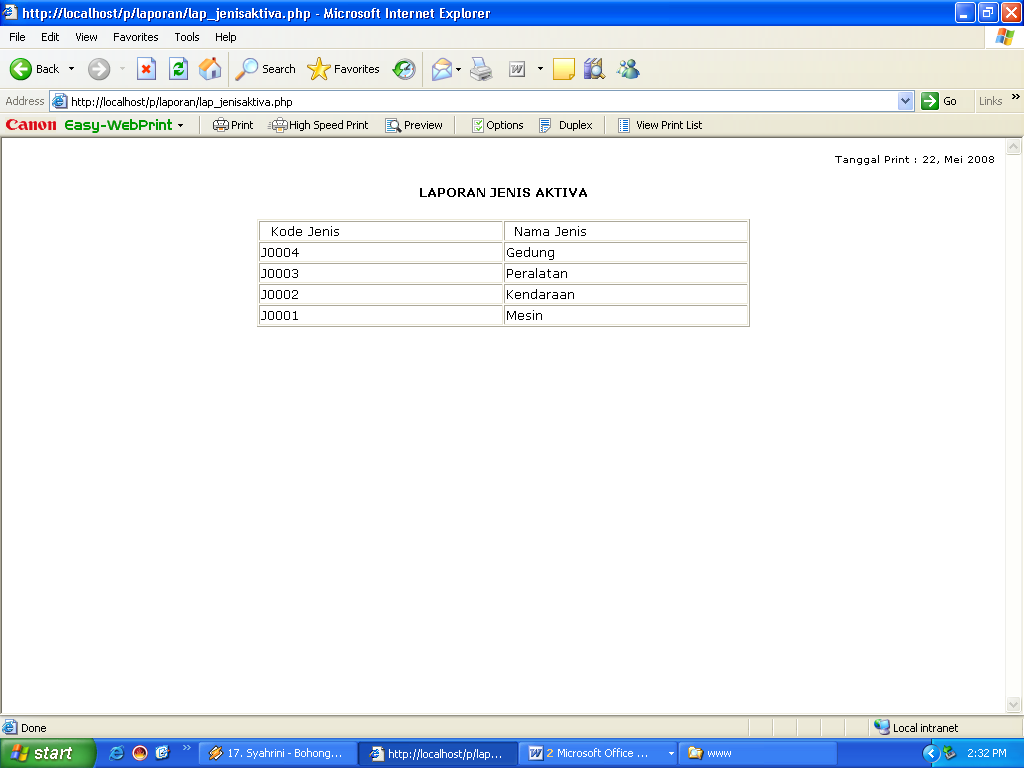 Halaman Daftar Jenis AktivaLampiran II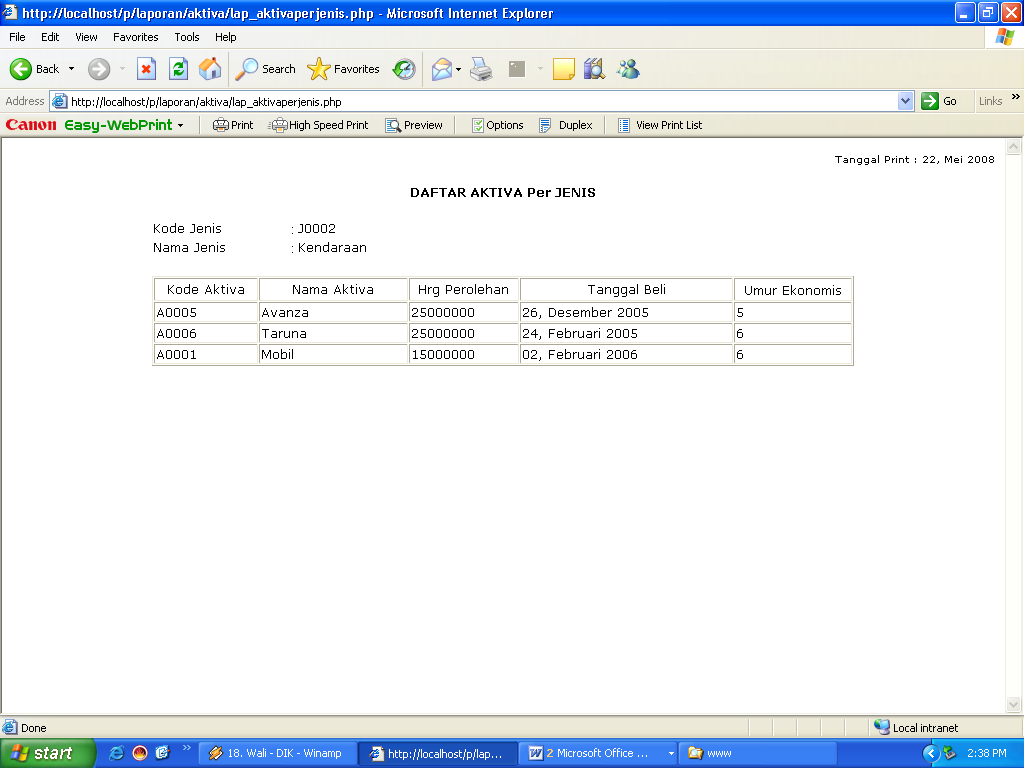 Halaman Daftar Aktiva Per JenisLampiran III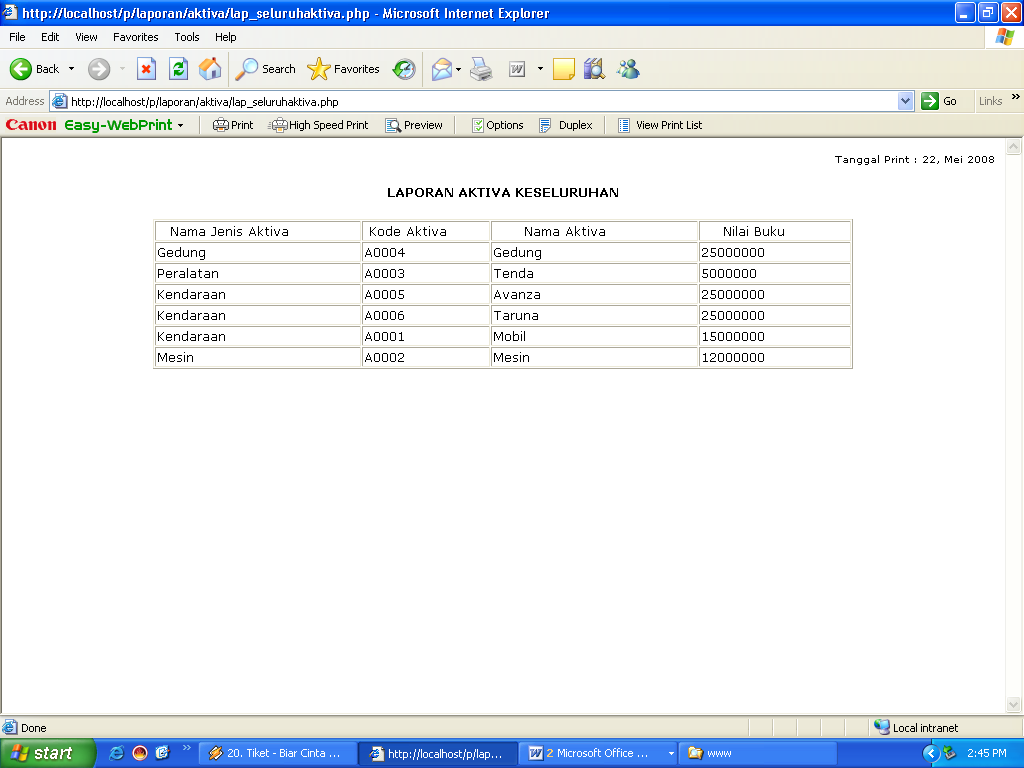 Halaman Daftar Aktiva KeseluruhanLampiran IV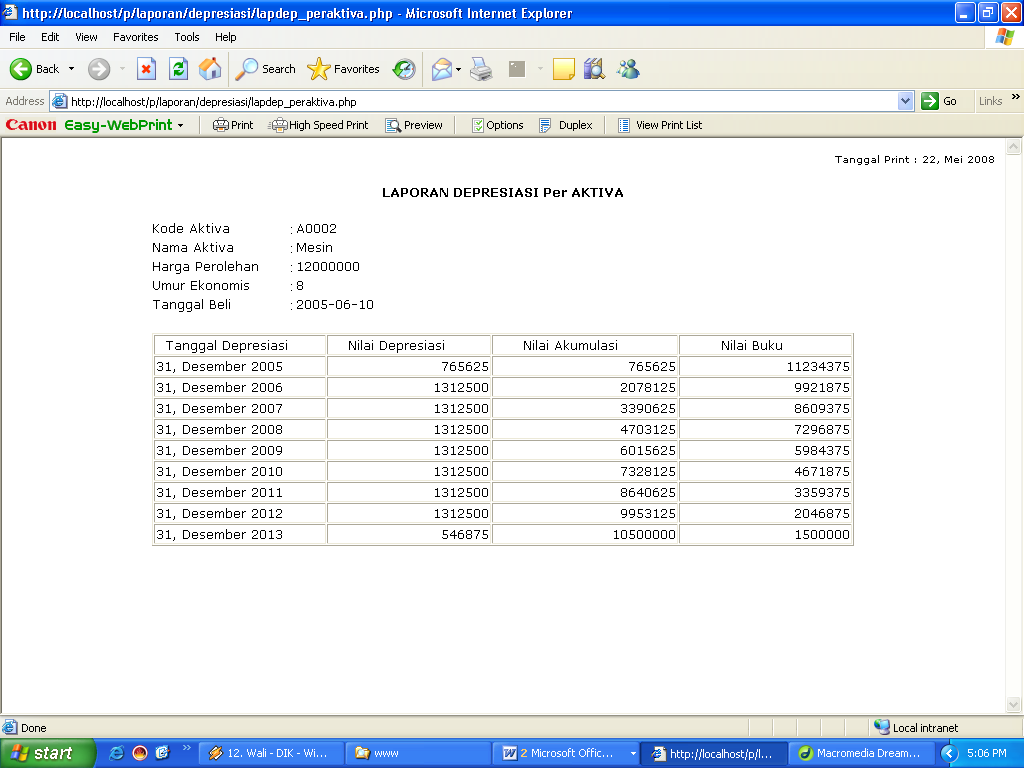 Halaman Laporan Depresiasi Per AktivaLampiran V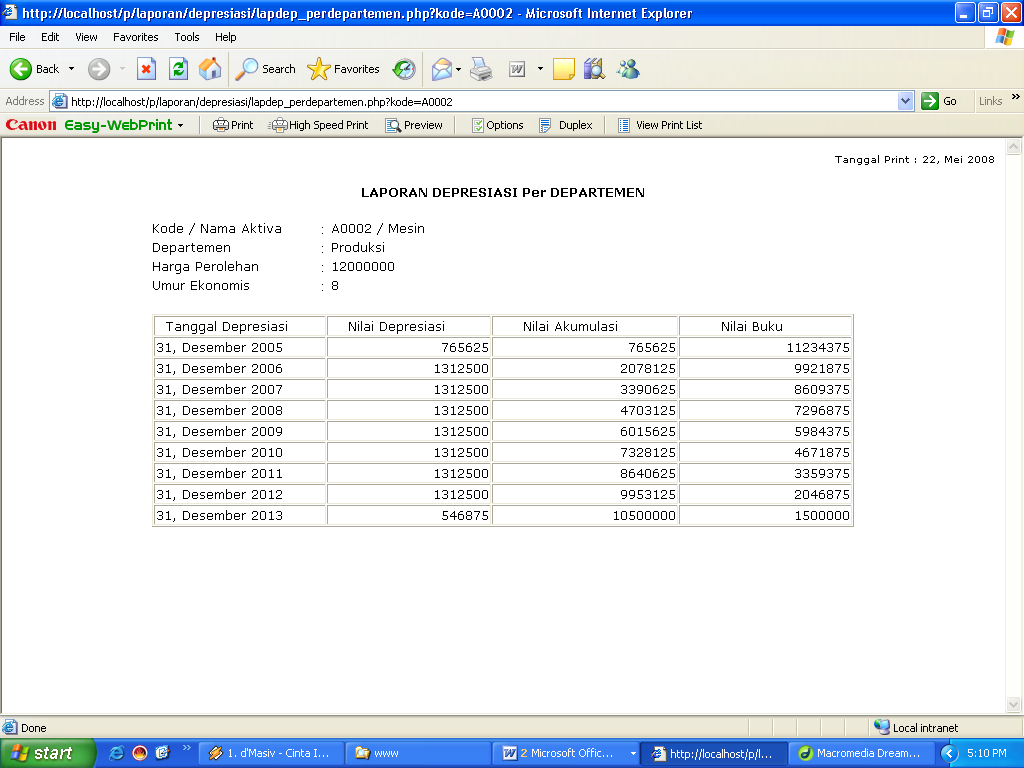 Halaman Laporan Depresiasi Per DepartemenLampiran VI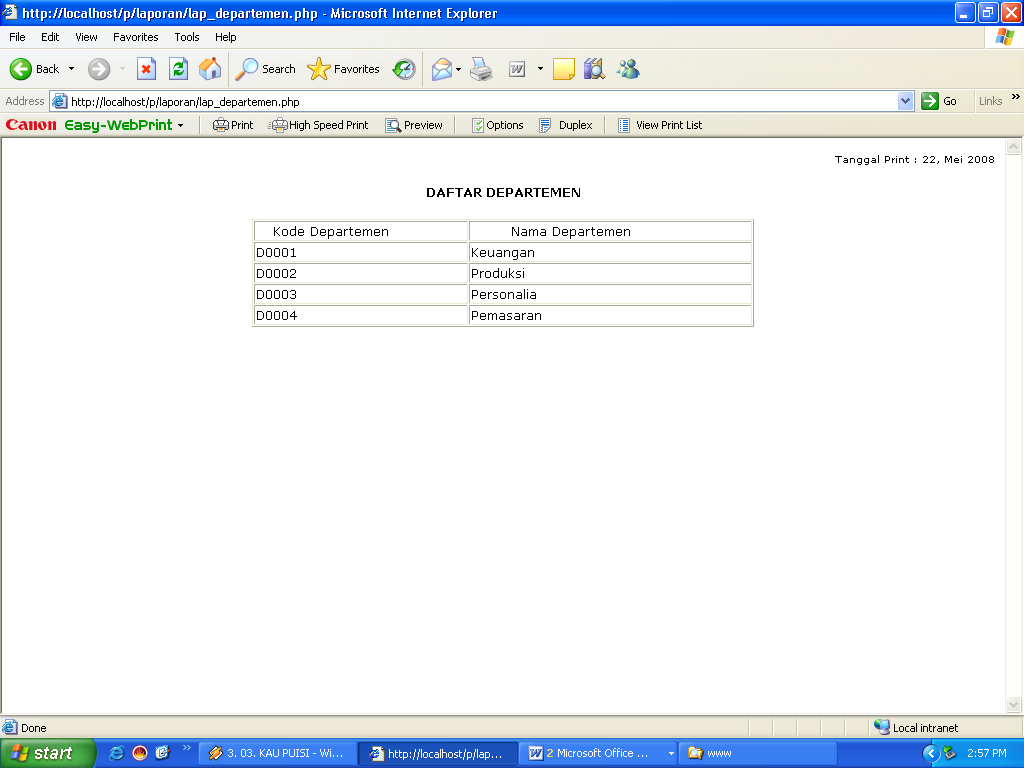 Halaman Daftar DepartemenLampiran VII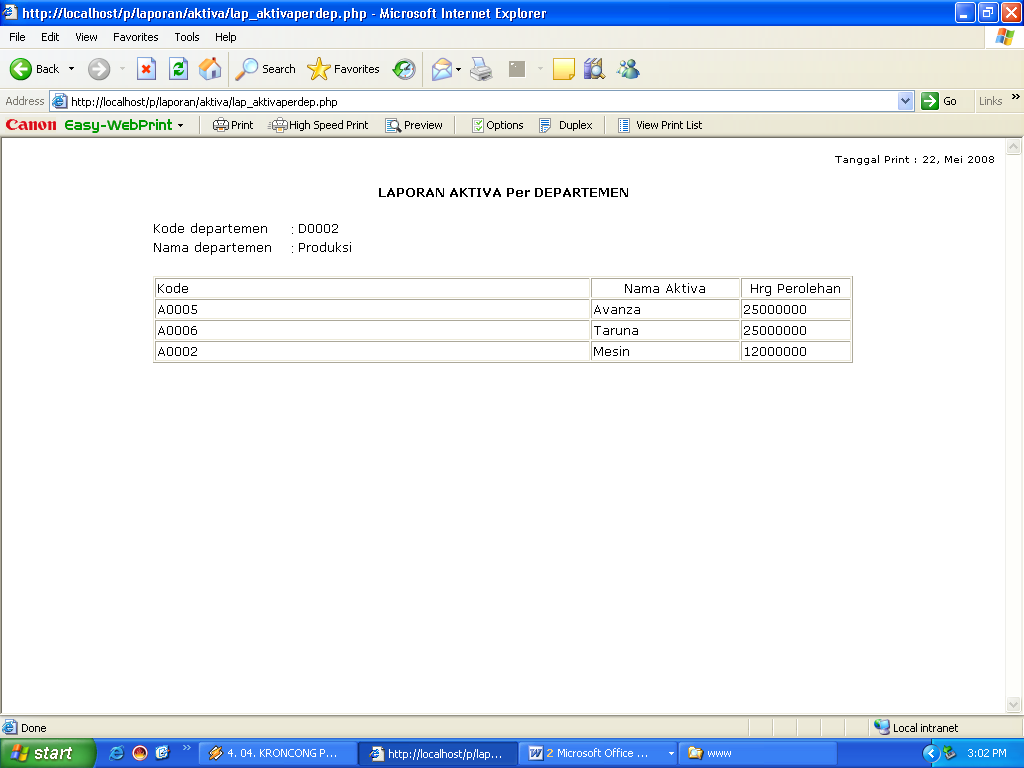 Halaman Laporan Aktiva Per DepartemenBiaya Depresiasi = Harga Perolehan Depresiasi                                          Masa Manfaat PT. AMANDATabel Depresiasi KendaraanMetode Garis LurusPT. AMANDATabel Depresiasi KendaraanMetode Garis LurusPT. AMANDATabel Depresiasi KendaraanMetode Garis LurusPT. AMANDATabel Depresiasi KendaraanMetode Garis LurusPT. AMANDATabel Depresiasi KendaraanMetode Garis LurusPT. AMANDATabel Depresiasi KendaraanMetode Garis LurusTahunHarga Perolehan di DepresiasiTarif DepresiasiBiaya Depresiasi Per TahunAkm. DepresiasiNilai Buku2007Rp 12.000.00020%Rp 2.400.000Rp 2.400.000Rp 10.600.0002008Rp 12.000.00020%Rp 2.400.000Rp 4.800.000Rp 8.200.0002009Rp 12.000.00020%Rp 2.400.000Rp 7.200.000Rp 5.800.0002010Rp 12.000.00020%Rp 2.400.000Rp 9.600.000Rp 3.400.0002011Rp 12.000.00020%Rp 2.400.000Rp 12.000.000Rp 1.000.000NoNama FieldTipeLebarKeterangan1kd_jenisvarchar11Kode jenis aktiva2nm_jenisvarchar25Nama jenis aktivaNoNama FieldTipeLebarKeterangan1kd_aktivavarchar11Kode aktiva tetap2nm_aktivavarchar25Nama aktiva tetap3kd_jenisvarchar11Kode jenis aktiva4tgl_belidate-Tanggal beli aktiva5hrg_perolehanint20Harga perolehan aktiva6umur_ekint5Umur ekonomis7nil_residuint20Nilai residu8kd_depvarchar11Kode departemenNoNama FieldTipeLebarKeterangan1kd_aktivavarchar11Kode aktiva2periodeInt(10)10Periode depresiasi3by_depint20Biaya depresiasi4akm_depint20Akumulasi depresiasi5tgl_depdate-Tanggal depresiasiNoNama FieldTipeLebarKeterangan1kd_depvarchar11Kode departemen2nm_depvarchar25Nama departemenNoNama FieldTipeLebarKeterangan1namavarchar25Nama Admin2passvarchar25PasswordMASUKAN DATA JENIS AKTIVAKode jenis            : Nama jenis           :  DATA AKTIVAKode aktiva          :Nama aktiva         :   Tgl beli                 :  Harga perolehan  : Jenis                     :Nilai residu           :Umur ekonomis    :                   TahunMASUKAN DATA DEPARTEMENKode departemen :Nama jenis           :Daftar Jenis AktivaTanggal Cetak : dd/mm/yyDaftar Jenis AktivaTanggal Cetak : dd/mm/yyKode JenisNama JenisX(5)X(35)DAFTAR AKTIVA Per JENISNama Jenis :  X(35)                                                 Tanggal Cetak : dd/mm/yyDAFTAR AKTIVA Per JENISNama Jenis :  X(35)                                                 Tanggal Cetak : dd/mm/yyDAFTAR AKTIVA Per JENISNama Jenis :  X(35)                                                 Tanggal Cetak : dd/mm/yyDAFTAR AKTIVA Per JENISNama Jenis :  X(35)                                                 Tanggal Cetak : dd/mm/yyDAFTAR AKTIVA Per JENISNama Jenis :  X(35)                                                 Tanggal Cetak : dd/mm/yyKodeAktivaNamaAktivaHargaPerolehanTanggalBeliUmurEkonomisX(5)X(35)999.999.99999/99/9999X(5)DAFTAR AKTIVA KESELURUHANTanggal Cetak : dd/mm/yyDAFTAR AKTIVA KESELURUHANTanggal Cetak : dd/mm/yyDAFTAR AKTIVA KESELURUHANTanggal Cetak : dd/mm/yyDAFTAR AKTIVA KESELURUHANTanggal Cetak : dd/mm/yyNama Jenis AktivaKode AktivaNama AktivaNilai BuluX(30)X(5)X(35)999.999.999LAPORAN DEPRESIASI Per AKTIVATanggal Cetak : dd/mm/yyKode Aktiva            : X(5)Nama Aktiva           : X(35)Harga Perolehan      : 999.999.999Umur Ekonomis      : X(5)LAPORAN DEPRESIASI Per AKTIVATanggal Cetak : dd/mm/yyKode Aktiva            : X(5)Nama Aktiva           : X(35)Harga Perolehan      : 999.999.999Umur Ekonomis      : X(5)LAPORAN DEPRESIASI Per AKTIVATanggal Cetak : dd/mm/yyKode Aktiva            : X(5)Nama Aktiva           : X(35)Harga Perolehan      : 999.999.999Umur Ekonomis      : X(5)LAPORAN DEPRESIASI Per AKTIVATanggal Cetak : dd/mm/yyKode Aktiva            : X(5)Nama Aktiva           : X(35)Harga Perolehan      : 999.999.999Umur Ekonomis      : X(5)LAPORAN DEPRESIASI Per AKTIVATanggal Cetak : dd/mm/yyKode Aktiva            : X(5)Nama Aktiva           : X(35)Harga Perolehan      : 999.999.999Umur Ekonomis      : X(5)Tgl DepresiasiPeriodeNilai DepresiasiNilai AkumulasiNilai Buku99/99/9999X(5)999.999.999999.999.999999.999.999LAPORAN DEPRESIASI Per DEPARTEMENDepartemen : X(35)                                                                 Tanggal Cetak : dd/mm/yyLAPORAN DEPRESIASI Per DEPARTEMENDepartemen : X(35)                                                                 Tanggal Cetak : dd/mm/yyLAPORAN DEPRESIASI Per DEPARTEMENDepartemen : X(35)                                                                 Tanggal Cetak : dd/mm/yyLAPORAN DEPRESIASI Per DEPARTEMENDepartemen : X(35)                                                                 Tanggal Cetak : dd/mm/yyLAPORAN DEPRESIASI Per DEPARTEMENDepartemen : X(35)                                                                 Tanggal Cetak : dd/mm/yyLAPORAN DEPRESIASI Per DEPARTEMENDepartemen : X(35)                                                                 Tanggal Cetak : dd/mm/yyKode AktivaNama AktivaHarga PerolehanAkm. DepresiasiBiaya DepresiasiNilai BukuX(5)X(35)999.999.999999.999.999999.999.999999.999DAFTAR DEPARTEMENTanggal Cetak : dd/mm/yyDAFTAR DEPARTEMENTanggal Cetak : dd/mm/yyKode DepartemenNama DepartemenX(5)X(35)Laporan Aktiva Per DepartemenDepartemen : X(35)                                                Tanggal Cetak : dd/mm/yyLaporan Aktiva Per DepartemenDepartemen : X(35)                                                Tanggal Cetak : dd/mm/yyLaporan Aktiva Per DepartemenDepartemen : X(35)                                                Tanggal Cetak : dd/mm/yyKode DepartemenNama DepartemenHarga PerolehanX(5)X(35)999.999.999